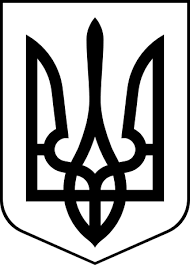 ЗДОЛБУНІВСЬКА МІСЬКА РАДАРІВНЕНСЬКОГО РАЙОНУ РІВНЕНСЬКОЇ ОБЛАСТІвосьме скликанняР І Ш Е Н Н Явід 22 червня  2022 року 							             № 1223Про передачу АТ «Укрпошта» та АТ «Укртелеком» земельної ділянки в оренду терміном на 10 (десять) років для розміщення та експлуатації інших технічних засобів зв’язку по вулиці Шевченка,1 в селі Копиткове          Керуючись статтями 12, 93, 125, 126 Земельного  Кодексу  України статтею 26  Закону  України  “Про  місцеве  самоврядування  в  Україні“, Законом України  „Про оренду землі”, та, розглянувши  клопотання від АТ «Укрпошта» та АТ «Укртелеком» щодо припинення права користквання земельною ділянкою кадастровий номер 5622682800:00:001:0006 та розірвати договори оренди від 02.08.2019 та від 16.02.2016 , а також передати земельну ділянку кадастровий номер 5622682800:00:001:0006 яка розташована по вулиці Шевченка,1 в селі Копиткове в спільну оренду АТ «Укрпошта» та АТ «Укртелеком», міська  радаВ И Р І Ш И Л А:1. Припинити АТ «Укрпошта» право користування земельною ділянкою площею 482 квадратних метрів (0,0482 гектара) кадастровий номер 5622682800:00:001:0006, що перебувала в оренді згідно договору оренди №  від 02.08.2019 року, та вилучити земельну ділянку до земель запасу Здолбунівської міської територіальної громади, за згодою сторін.2. Припинити АТ «Укртелеком» право користування земельною ділянкою площею 585 квадратних метрів (0,0585 гектара) кадастровий номер 5622682800:00:001:0006, що перебувала в оренді згідно договору оренди №  від 16.02.2016 року, та вилучити земельну ділянку до земель запасу Здолбунівської міської територіальної громади, за згодою сторін.3. Передати АТ «Укрпошта» та АТ «Укртелеком» земельну ділянку загальною площею  1067 квадратних метрів (0,1067 гектара) кадастровий номер 5622682800:00:001:0006 в  спільну оренду терміном на 10  (десять) років  для розміщення та експлуатації інших технічних засобів зв’язку по вулиці Шевченка,1 в селі Копиткове, за рахунок земель запасу Здолбунівської міської територіальної громади.   4. АТ «Укрпошта» та АТ «Укртелеком» встановити орендну плату за використання земельної ділянки  в розмірі 5 % від нормативної грошової оцінки земель міста .5. АТ «Укрпошта» укласти додаткову угоду до договору про припинення договору оренди землі. 6. АТ «Укртелеком» укласти додаткову угоду до договору про припинення договору оренди землі. 7. АТ «Укрпошта» та АТ «Укртелеком» посвідчити право користування земельною ділянкою договором оренди землі. 8. АТ «Укрпошта» та АТ «Укртелеком» земельну ділянку  використовувати за цільовим  призначенням.9.  Контроль за виконанням даного рішення покласти на постійну комісію з питань містобудування, земельних відносин та охорони навколишнього середовища (голова Українець А.Ю.), а організацію його виконання на  заступника міського голови з питань діяльності виконавчих органів ради Сосюка Ю.П.Міський голова						                 	 Владислав СУХЛЯК